La langue de rédaction de la thèse est le français, sauf exceptions justifiées.En application de l’article L121-3 du code de l’éducation, modifié par la loi du 22 juillet 2013, « la langue de l'enseignement, des examens et concours, ainsi que des thèses et mémoires dans les établissements publics et privés d'enseignement est le français. Des exceptions peuvent être justifiées […] ».
En application de l’article 21 de l’arrêté du 25 mai 2016, la convention de cotutelle internationale de thèse indique « La langue dans laquelle est rédigée la thèse ; lorsque cette langue n'est pas le français, la rédaction est complétée par un résumé substantiel en langue française ».Le choix d'une autre langue de rédaction de la thèse que le français, constitue donc, hors cotutelle internationale de thèse, une exception qui doit être justifiée et faire l'objet d'un accord préalable du Président de l’université._______________________________________________________________________________________________________________________________N° Étudiant |__|__|__|__|__|__|__|__|NOM (Nom de naissance)  : - - - - - - - - - - - - - - - - - - - - - - - - - - - - - - - - -  - -   NOM D’USAGE : - - - - - - - - - - - - - - - - - - - - - - PRÉNOM : - - - - - - - - - - - - - - - - - - - - - - - - - - - - - -- - - - - -  Courriel : - - - - - - - - - - - - - - - - - - - - - - - - - - - - - - - - - - - - - - - - - Tél :  - - - - - - - - - - - -Date de première inscription en doctorat :………………………………………………………..Doctorant beneficiant d’un convention internationale de cotutelle de thèse : 	 oui 		 nonAnnée prévisionnelle de soutenance de thèse :  ……………………………………………….Attention toute soutenance de thèse en anglais devra faire l’objet d’une demande spécifique lors de la constitution du dossier de demande de soutenanceQuand l’autorisation de rédaction en langue anglaise est accordée :-la thèse doit inclure 20 à 30 pages de synthèse, rédigées en français, mettant en évidence les enjeux et les apports de la thèse.- Indiquez obligatoirement le titre de la thèse en anglais : ce dernier sera sur la page de couverture du manuscrit de thèse :- - - - - - - - - - - - - - - - - - - - - - - - - - - - - - - - - - - - - - - - - - - - - - - - - - - - - - - - - - - - - - - - - -- - - - - - - - - - - - - - - - - - - - - - - - - - - - - - - - - - - - - - - - - - - - - - - - - - - - - - - - - - - - - - -- - - - - - - - - - - - - - - - - - - - - - - - - - - - - - - - - - - - - - - - - - - - - - - - - - - - - - - - - - - - - - -- - - - -- - - - -- - - - -- - - - -- - - - -- - - - -- - - - -- - - - -- - - -Demande dument motivée du doctorantAvis du directeur de thèse :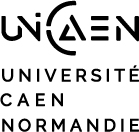 Année universitaire 2020/2021Demande dérogatoire d’autorisation de rédaction de la thèse de doctorat en anglais A déposer à la maison du doctorat de son Ecole Doctorale 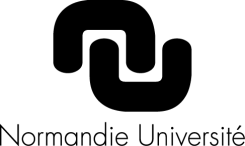 Signature du directeur de thèseNomPrénom Avis favorable  Avis défavorableDate :Signature :Avis du codirecteur de thèseNomPrénom Avis favorable  Avis défavorableDate :Signature :signature du doctorantNomPrénomDate :Signature Avis de la direction de l’Ecole doctoraleNomPrénom Avis favorable  Avis défavorableDate :Signature  et tamponAvis de la direction de l’Ecole doctoraleNomPrénom Avis favorable  Avis défavorableDate :Signature  et tamponAvis de la direction de l’Ecole doctoraleNomPrénom Avis favorable  Avis défavorableDate :Signature  et tamponDécision du Président de l’Université de Caen Normandie Accordée                                 RefuséeDate :Signature :                                                              Lamri ADOUIDécision du Président de l’Université de Caen Normandie Accordée                                 RefuséeDate :Signature :                                                              Lamri ADOUIDécision du Président de l’Université de Caen Normandie Accordée                                 RefuséeDate :Signature :                                                              Lamri ADOUI